NOT: İki adet düzenlenecek olan bu formdan biri Anabilim Dalı Başkanlığı’nda saklanacak, diğeri de sınav sonuç evraklarıyla birlikte Enstitümüze gönderilecektir.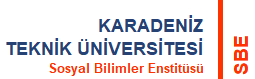 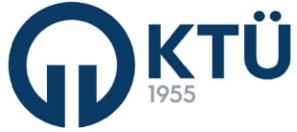 HazırlayanKontrol EdenOnaylayanEnstitü SekreterliğiEnstitü Kalite KomisyonuEnstitü Müdürü